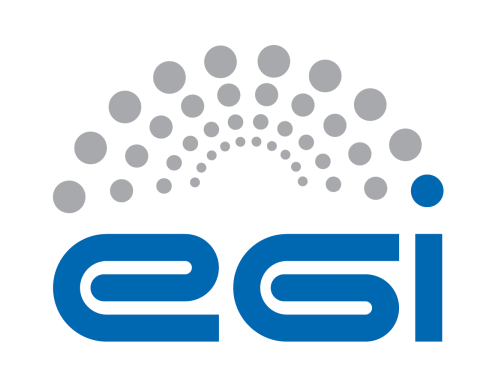 EGI-EngageThe first version of the EGI Marketplace is demonstratedM3.5AbstractThis document reports on how the first version of the EGI Service Registry and Marketplace has been demonstrated. The EGI marketplace has the ambition of becoming the platform where an ecosystem of EGI related services can be promoted, discovered, shared and accessed.COPYRIGHT NOTICE 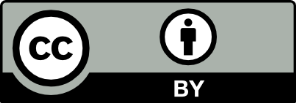 This work by Parties of the EGI-Engage Consortium is licensed under a Creative Commons Attribution 4.0 International License (http://creativecommons.org/licenses/by/4.0/). The EGI-Engage project is co-funded by the European Union Horizon 2020 programme under grant number 654142.DELIVERY SLIPDOCUMENT LOGTERMINOLOGYA complete project glossary and acronyms are provided at the following pages: https://wiki.egi.eu/wiki/Glossary https://wiki.egi.eu/wiki/Acronyms ReportThe EGI marketplace prototype was demonstrated according to the staged approach that is detailed in the following paragraphs.Preparatory activities related requirements analysis, service design, and the business logic and processes definition, are documented in the sister report “First release of the EGI Service Registry and Marketplace prototype” (Deliverable D3.7) - https://documents.egi.eu/document/2914.Stage 1, June-July 2016: publishing of Service Registry. The Service Registry component, supporting the discovery of the EGI services that are part of the EGI service catalogue, was brought on-line as integral part of the new EGI web site, which was finally rolled to production and publicly launched at the beginning of September 2016, in preparation to the DI4R 2016 Conference. Bringing the Service Registry online required service design work, aiming at providing a clear, high-level though technically correct description of the end-user facing services of EGI. The Service and Solution Board of EGI, the EGI Executive Board and Council were involved in this activity. The Service Registry is available at: https://www.egi.eu/services/. The Service Availability Management process of the Integrated Management System is responsible for keeping the external service catalogue up to date and consistent with the EGI service portfolio.Stage 2, August 2016: testing of marketplace prototypes. The rendering of the Service Registry component for a subset of the catalogue was tested with two different solutions: PrestaShop (https://www.prestashop.com/en/) and Open IRIS (http://egi.science-it.ch/).Stage 3, September and October 2016: analysis and definition of service discovery, request and access workflow. Analysis has been conducted to see how the required customization could be achieved in the two above-mentioned solutions. Work continued to define the workflow for discovery, request and access of EGI services. The latter was instrumental to define the dependencies of the Marketplace with other tools like e-Grant and the Long Tail of Science Platform. Details about the outcome of this process are provided in D3.7. For what concerns service access via the marketplace, it was decided that EGI Foundation will perform the broker role, helping matching demand with offer from the members of the EGI Federation. The business model concerning EGI Foundation performing the role of broker in the marketplace will be discussed and defined in the context of the pay-for-use service provisioning activities that are part of the NA2 work plan. Two EGI marketplace demonstrators, based on PrestaShop and Open IRIS, have been deployed to assess the capabilities offered by these two tools. Both demonstrators are on-line and used to further evaluate the capabilities of the two technologies under examination.The two demonstrators are publishing services of the EGI service catalogue and implemented a subset of the marketplace data model defined in the D3.7. However, as the marketplace is meant to be open to EGI partners for publishing services that do not belong to the EGI catalogue, capabilities around the possibility of enabling multiple independent providers in a single marketplace were part of our design.Information about the prototypes and the next steps are available in D3.7. The document also provides details about: the service architecture, the requirements addressed, dissemination and exploitation plans and future plans.Marketplace ID CardDate03 November 2016ActivityJRA1Lead PartnerSWINGDocument StatusFinalDocument Linkhttps://documents.egi.eu/document/2837NamePartner/ActivityDateFrom:Diego ScardaciEGI Foundation - INFN /JRA13 Nov 2016Moderated by:Malgorzata KrakowianEGI Foundation/NA1Reviewed byTiziana FerrariEGI Foundation/NA2Approved by:AMB and PMB7 Nov 2016IssueDateCommentAuthor/Partnerv.12 Nov 2016First draftDiego Scardaci / EGI Foundation - INFNv.23 Nov 2016Full DraftDiego Scardaci / EGI Foundation - INFNv.33 Nov 2016Final Draft with information about timeline of prototype delivery Tiziana Ferrari/EGI Foundationv.nTool nameEGI MarketplaceTool urlPrestaShop based demonstrator: http://vps302866.ovh.netOpen IRIS based demonstrator: http://egi.science-it.chTool wiki pageN.A.DescriptionThe EGI Marketplace demonstrators show and promote EGI services. End users can discover the services and request access to them by specifying a set of options.Value propositionThe EGI Marketplace will facilitate the discovery and the access to the EGI services.Customer of the toolEGI Foundation, NGIs, RIs, service providers, academic organizationsUser of the servicePotential EGI users: research groups, individual researcher, site admins, academic organizations, SMEs, etc.User Documentation N.A.Technical Documentation N.A.Product teamN.A.LicenseN.A.Source codeN.A.